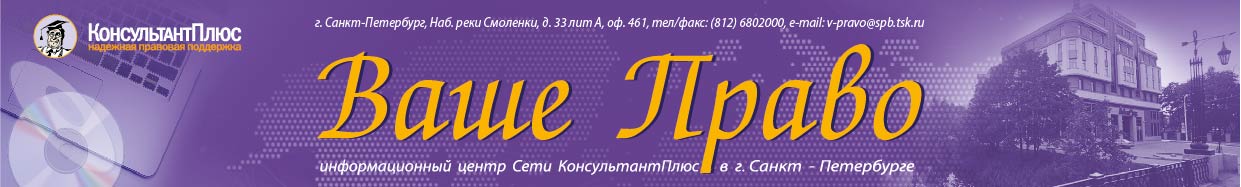 Уважаемые партнеры!Предлагаем Вам посетить  совместный семинарООО «Ваше Право Консультант Плюс» и Палаты профессиональных бухгалтеров и аудиторов на тему:«Актуальные вопросы заработной платы и трудовых отношений в первом полугодии 2023 года»Дата и время: 22 марта (среда) 10:00-17:00Лектор: Морозова Ирина Владимировна - специалист-практик по вопросам расчетов с персоналом по оплате труда, действительный член ИПБ России, автор многочисленных книг и публикаций по вопросам труда и заработной платы.Место проведения: г. Санкт-Петербург, Васильевский остров, 11-я линия, д. 50*, гостиница «Наш отель», 2 этаж, Желтый зал.Анонс семинара:С 1 января 2023 года вступили в силу глобальные изменения в бухгалтерском и налоговом законодательстве, которые влекут за собой изменения сроков и всех форм отчетности.Поэтому предлагаем вашему вниманию семинар, который содержит максимально полный обзор последних новаций в трудовых отношениях, расчете заработной платы, персонифицированной и налоговой отчетности по заработной плате в 2023 году и на грядущую перспективу.Семинар предназначен для специалистов-практиков в сфере трудовых отношений, которые ежедневно решают конкретные задачи правового взаимодействия с работниками и контролирующими органами. Цель семинара – рассмотреть наиболее важные и интересные изменения трудового законодательства в режиме реального времени. При этом особое внимание уделяется тому, как с минимальными затратами времени и сил учесть эти изменения в своей текущей работе.На нашем семинаре Вы узнаете обо всех последних обновлениях ТК РФ и НК РФ в том числе про:Новые правила сдачи отчетности и переходе на единый налоговый счет и платеж с 2023 г.;Последствия объединения фондов и изменениях в расчете страховых взносов;Тарифы страховых взносов и новые категории застрахованных лиц;Изменения в расчете и уплате НДФЛ;Новые правила выдачи пособий работникам и проактивный механизм их выплат;Изменения ТК РФ по зарплате, персональным данным, охране труда, удаленной работе и прочим вопросам, которые должен знать бухгалтер.Также на семинаре будет рассмотрен порядок внедрения электронного кадрового документооборота и приведены способы оптимизации расходов на оплату труда в рамках действующего законодательства.В результате обучения Вы:узнаете о наиболее важных изменениях в трудовом и налоговом законодательстве в 2023 году и на перспективу до 2030 года;научитесь тому, как внедрить и учесть эти изменения в своей практической работе;получите конкретные рекомендации по грамотному взаимодействию с работниками и контролирующими органами на основе личного опыта лектора.Слушатели семинара получат не только ответы на свои вопросы, но и авторские материалы и комментарии, в которых приведены практические примеры.*Программа будет дополнена в случае принятия ко дню проведения семинара законов, вносящих изменения и дополнения в законодательные акты, имеющие отношение к заявленной теме.	Стоимость участия В стоимость участия входит кофе-брейк, бизнес-ланч,  раздаточный материал и комплект для записи.Подробности уточняйте по тел. +79818209828 СветланаВнимание! Обязательна предварительная регистрация! (по телефону или на сайте)Пеший маршрут от станции  метро Василеостровская представлен ниже.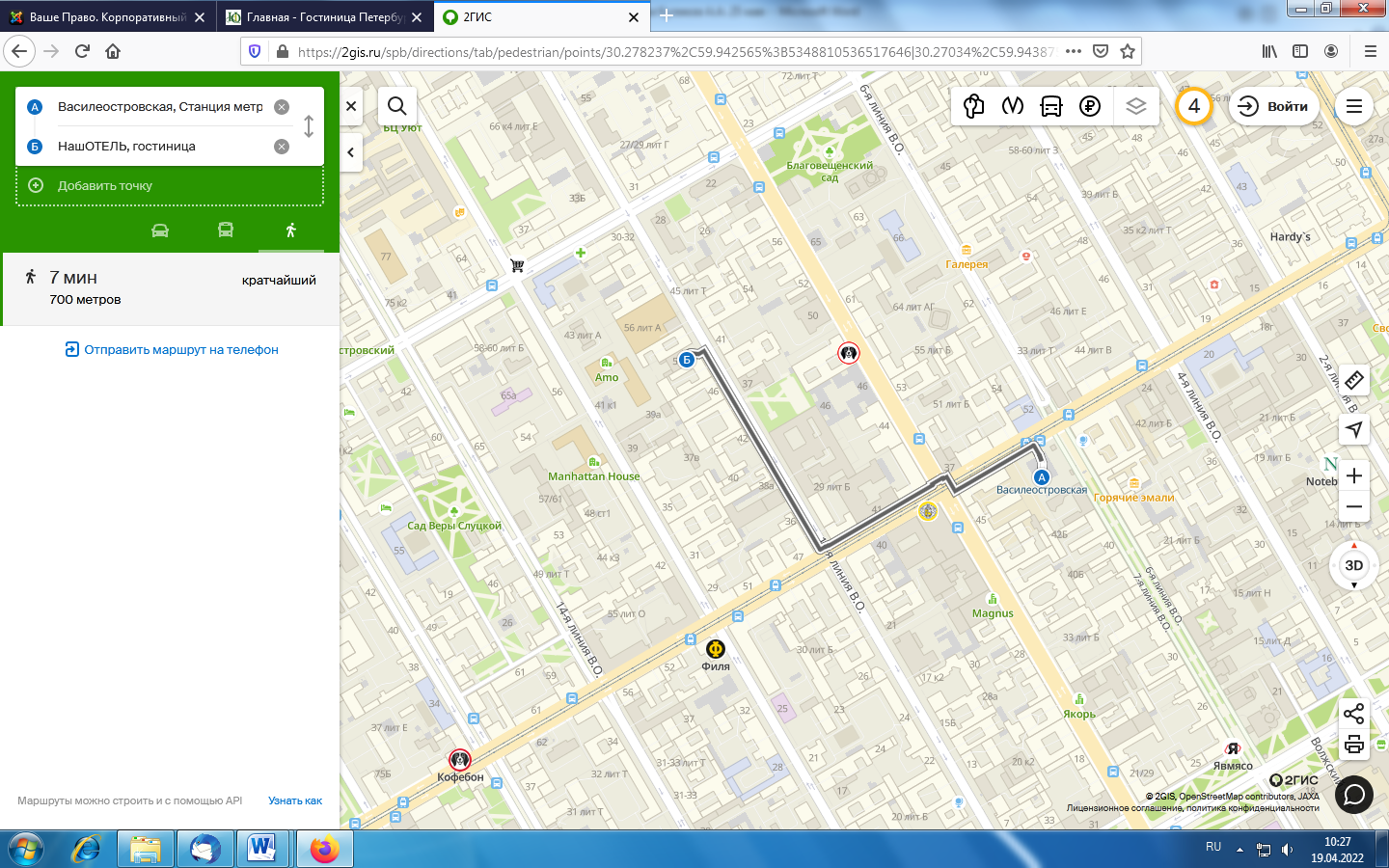 за одного слушателя от организации5900 руб.за двоих слушателей от организации8500 руб. (с обедом на всех слушателей)за троих слушателей от организации9800 руб. для слушателей, которые не являются клиентами компании «Ваше Право»*6 900 руб.онлайн-участие 2 600 руб.запись2 100 руб.Аттестованным бухгалтерам, не имеющим задолженности по оплате взносов, выдается сертификат на 10 часов системы UCPA в зачет 40-часовой программы повышения квалификации (стоимость 1100 руб).